Nevada PTA Minutes  February 12, 2018 6:00 p.m. Central Elementary Library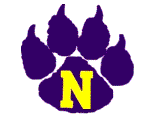 President – Stephanie M. Spence; stephaniemspence@hotmail.comVice President – Kim Stephens; auroraafa@gmail.com   Secretary –Courtney Reeves; ckline1881@gmail.com Treasurer – Gentri Barton; gentribarton@gmail.comwww.nevadaiowapta.orgnevadaiowapta@gmail.com Call to Order: Stephanie Spence called the meeting to order at 6:00 p.m.                                  Attendance: Stephanie Spence, Teresa Wheelock, Kim Stephens, Maryann Ryan, Courtney Reeves, Angie Tscherter, Megan Hassel, Janelle Mason, Emily Schaack, Amy Cox, Cassie Rutherford, Lyndsey DeVoss, Shelli Neus, Katie Woodard, Lisa JohnsonWelcomeWelcome to everyone that is here. Approve AgendaEmily Schaack moved to approve the agenda; Amy Cox seconded. Motion passed. January MinutesTeresa Wheelock moved to approve January minutes; 2nd by Janelle Mason. Motion passed. Treasurer’s ReportSkipping no reportTeacher DrawingLisa Johnson won the gift certificate to Target. Unfinished BusinessCarnivalKim Stephens let us know that we don’t have much to report. We need to start working on decorations. We need to make sure we have enough volunteers maybe have businesses sponsor a game, maybe even having them man it ($25) or not having too ($50). Silent auction will need other volunteers to help with it. We need to make sure we add in about product getting added in for the silent auction. She/Me & He/MeStephanie Spence let us know both events went well. Boys event about 100 boys, and ordered cookies from Hy-Vee and then water for the boys as well. We spent about $168 for the boys’ event. We need to change what the event is called maybe a sports night or something more appropriate for all age groups. We need to make sure that we get a blast out right before the event. If we do the rope swing again, we need to put up the caution tape to ensure safety. The girls’ event – no chairs – We purchased balloons, cookies, water, and the DJ ($200). We spent about $350 for the girls’ event. The two separate events made it more manageable. Each year will help with attendance. After-PromCourtney Reeves reported they are getting the food donated and they are having other donations coming in.  Testing WeekAmy Cox got snacks and dropped them off. Granola bars, pudding, Cheetos at the Middle School. Elementary school got animal crackers, cheese-its, pudding, bagels, and granola bars, $759 for the middle and elementary. High School paid for the Casey’s breakfast pizza, Cody asked if we would pay for the pizza and we put $350 towards the high school. Went well. High School Conference Meals Stephanie Spence let us know that they are still some spots to sign up for. High and Middle is still needed and Elementary School is still good. Election CommitteeStephanie Spence let us know that they can sign up for a consecutive year. Secretary and VP will need to be taking over for next year. New BusinessBook FairStephanie Spence let us know that we use to do two books fairs at the elementary, and one at middle school and so we got rid of it at the middle school. This year, administration wasn’t happy with the donations between the two schools, and they didn’t want to share the money. At the meeting, it was decided that they are dividing it by 60/40 with more going to the Elementary, also next year we are going to try a book fair at the Middle School. We will have the book fair at back to school night at the Middle School! Taxes for Gambling License (Vote for line)Kim Stephens needs to talk about taxes with our gambling licenses and we have to pay sales tax on this money that we raise. Any games of chance we have to pay for the sales tax on those games. Bingo is not a PTA but they use our gambling license. $621 for 2017 and $619 for 2016, and we need to get money from After-Prom and from teachers Bingo night. I, Angie Tscherter, make a motion to vote on paying the taxes for our gambling license, and MaryAnn Ryan seconds the motion. Everyone voted to pay the taxes.  I, Teresa Wheelock, make a motion to add the line item for gambling taxes for 2017-18 in the amount of $400, and Lyndsey DeVoss seconded it. Everyone voted to add the line item. Craft Night for PTAStephanie Spence let us know that we are going to do another night for the PTA to get together. We are looking at doing it in April. Catholic church or George’s Pizza. Step into Storybooks/Highway DaysStephanie Spence let us know that we have on March 3 from 9-11am and if we want to volunteer we can do that. Lynn at Chamber of Commerce and want to know if we have someone to work with Highway Days, and what we would want to do. Katie Woodward will be on the Highway Days committee. Next PTA Meeting: March 5, 2018Next PTA Meeting Meal: Amy CoxAdjournmentMotion to adjourn made by Amy Cox; 2nd by Emily Shaack. Meeting adjourned at 6:57pm.